SKRIPSIGAMBARAN TINGKAT PENGETAHUAN REMAJA TENTANG SEKS BEBAS DI SMA NEGERI 1 TEGALLALANG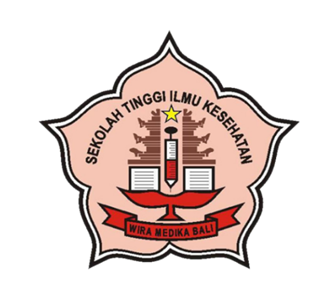 Oleh:NI LUH NYOMAN DEWI MELIANINIM. 18.321.2894PROGRAM STUDI KEPERAWATAN PROGRAM SARJANASEKOLAH TINGGI ILMU KESEHATAN WIRA MEDIKA BALIDENPASAR2022SKRIPSIGAMBARAN TINGKAT PENGETAHUAN REMAJA TENTANG SEKS BEBAS DI SMA NEGERI 1 TEGALLALANGSkripsi untuk Memperoleh Gelar Sarjana Keperawatan pada Program Studi Ilmu Keperawatan STIKes Wira Medika BaliOleh:NI LUH NYOMAN DEWI MELIANINIM. 18.321.2894PROGRAM STUDI KEPERAWATAN PROGRAM SARJANASEKOLAH TINGGI ILMU KESEHATAN WIRA MEDIKA BALIDENPASAR2022LEMBAR PERSETUJUANSKRIPSINama 	:	Ni Luh Nyoman Dewi MelianiNIM 	:	18.321.2894Judul 	:	Gambaran Tingkat Pengetahuan Remaja Tentang Seks Bebas Di SMA Negeri 1 TegallalangProgram Studi 	:	Keperawatan Program Sarjana STIKes Wira Medika BaliTelah diperiksa dan disetujui untuk mengikuti ujian skripsi.LEMBAR PENGESAHANSKRIPSINama 	:	Ni Luh Nyoman Dewi MelianiNIM 	:	18.321.2894Judul 	:	Gambaran Tingkat Pengetahuan Remaja Tentang Seks Bebas Di SMA Negeri 1 TegallalangProgram Studi 	:	Keperawatan Program Sarjana STIKes Wira Medika BaliTelah dipertahankan di depan dewan penguji sebagai persyaratan untuk memperoleh gelar sarjana dalam bidang Keperawatan pada tanggal  Juni 2022ABSTRAKGambaran Tingkat Pengetahuan Remaja Tentang Seks Bebas Di SMA Negeri 1 TegallalangNi Luh Nyoman Dewi Meliani1, Ns. AA Istri Dalem Hana Yundari, S.Kep., M.Kep2, Ns. Ni Kadek Muliawati, S.Kep., M.Kes3Tingkat pengetahuan seks bebas yang rendah pada remaja dapat berdampak negatif seperti kehamilan yang tidak diinginkan, dan pernikahan dini yang mengakibatkan remaja akhirnya putus sekolah hingga dapat merusak masa depannya. Permasalahan tersebut menujukan bahwa remaja perlu mendapatkan perhatian untuk memperoleh informasi dan paham benar tentang seks bebas. Desain pada penelitian yang digunakan adalah deskritif kuantitatif dengan tenik simple random sampling sebanyak 232 remaja. Berdasarkan hasil penelitian yang didapat data bahwa mayoritas resonden memiliki tingkat pengetahuan cukup baik sebanyak 181 orang (78%). Responden yang memiliki pengetahuan cukup baik adalah responden yang berusia 17 tahun yaitu sebanyak 104 orang (44,8%), berjenis kelamin perempuan sebanyak 158 orang (68,1%), serta berdasarkan ekstrakulikuler komputer sebanyak 44 orang (19%). Tingkat pengetahuan cukup baik, maka disarankan remaja selalu selektif dalam menerima informasi yang berkaitan dengan seks bebas agar tidak menimbulkan pemahaman yang keliru sehingga terbebas dari prilaku yang mengarah ke seks bebas.Kata kunci : Tingkat pengetahuan, seks bebas, remaja.ABSTRACTGambaran Tingkat Pengetahuan Remaja Tentang Seks Bebas Di SMA Negeri 1 TegallalangNi Luh Nyoman Dewi Meliani1, Ns. AA Istri Dalem Hana Yundari, S.Kep., M.Kep2, Ns. Ni Kadek Muliawati, S.Kep., M.Kes3The low level of knowledge of free sex in adolescents can have negative impacts such as unwanted pregnancies, and early marriage which results in teenagers dropping out of school which can damage their future. These problems indicate that teenagers need to get attention to get information and understand correctly about free sex. The design in this research is quantitative descriptive with simple random sampling technique of 232 teenagers. Based on the results of the study, the data showed that the majority of respondents had a fairly good level of knowledge as many as 181 people (78%). Respondents who have good enough knowledge are respondents who are 17 years old as many as 104 people (44.8%), female sex as many as 158 people (68.1%), and based on computer extracurricular as many as 44 people (19%). The level of knowledge is quite good, it is recommended that adolescents are always selective in receiving information related to free sex so as not to cause misunderstandings so that they are free from behavior that leads to free sex.Keywords: level of knowledge, free sex, adolescents.KATA PENGANTARPuji dan syukur peneliti ucapkan kehadirat Tuhan Yang Maha Esa, karena berkat dan karuniaNya, peneliti dapat menyelesaikan skripsi yang berjudul “Gambaran Tingkat Pengetahuan Remaja Tentang Seks Bebas Di SMA Negeri 1 Tegallalang” pada waktunya.Skripsi ini disusun dalam rangka memenuhi sebagian persyaratan untuk memperoleh gelar Sarjana Keperawatan pada Program Studi Keperawatan Program Sarjana Sekolah Tinggi Ilmu Kesehatan Wira Medika Bali. Penyusunan skripsi ini banyak mendapat bimbingan dan bantuan dari berbagai pihak, untuk itu dengan segala hormat dan kerendahan hati, peneliti menyampaikan penghargaan dan terima kasih kepada:Drs. I Dewa Agung Ketut Sudarsana., MM selaku Ketua STIKes Wira Medika Bali yang telah memberikan kesempatan mengikuti Pendidikan Program Studi Keperawatan Program Sarjana STIKes Wira Medika Bali Ns. Ni Luh Putu Dewi Puspawati, S.Kep, M.Kep selaku Ketua Program Studi Keperawatan Program Sarjana STIKes Wira Medika Bali Ns. AA Istri Dalem Hana Yundari, S.Kep.,M.Kep selaku pembimbing I yang telah memberikan masukan dan membimbing dalam penyusunan skripsi ini hingga selesai.Ns. Ni Kadek Muliawati, S.Kep.,M.Kes selaku pembimbing II yang telah memberi masukan dan membimbing dalam penyusunan skripsi ini hingga selesai.Drs. I Gusti Made Mertanadi Kepala Sekolah SMA Negeri 1 Tegallalang yang telah memberi ijin studi pendahuluan dan pengambilan data.Orang Tua serta keluarga tercinta yang selalu memberikan dukungan dan semangat, dalam penyusunan sampai penyelesaian skripsi ini tepat pada waktunya.Teman-teman seperjuangan angkatan ke-duabelas, khususnya timpal dan semua pihak yang telah membantu dalam penyusunan skripsi ini yang tidak dapat disebutkan satu persatu.Semoga Tuhan Senantiasa memberikan balasan dan rahmat karunia-Nya atas budi baik yang telah diberikan dan semoga skripsi ini dapat bermanfaat untuk perkembangan Ilmu Keperawatan. Peneliti menyadari skripsi ini masih jauh dari sempurna, oleh karena itu segal kritik dan saran yang bersifat membangun sangat diharapkan demi kesempurnaan skripsi ini lebih lanjut. Semoga skripsi ini bermanfaat bagi semua pembaca.DAFTAR ISIHALAMAN JUDUL	 	iLEMBAR PERSETUJUAN 	 	iiLEMBAR PENGESAHAN		iiiABSTRAK			ivABSTRACT			vKATA PENGANTAR 	 	viDAFTAR ISI 	 	viiiDAFTAR TABEL 		xDAFTAR GAMBAR	 	xiDAFTAR LAMPIRAN 	 	xiiBAB I PENDAHULUANLatar Belakang		 1Rumusan Masalah		 6Tujuan Penelitian		 6Tujuan Umum		 6Tujuan Khusus		 6 Manfaat Penelitian		 6Manfaat Teoritis		 6Manfaat Praktis		 6Keaslian Penelitian		 7BAB II TINJAUAN PUSTAKAKonsep Remaja		10Pengertian Remaja		10Tahapan Klasifikasi Tumbuh Kembang Remaja		11Karakteristik Remaja		12Perubahan Yang Terjadi Pada Masa Remaja		14Konsep Pengetahuan		15Pengertian Pengetahuan		15Tingkat Pengetahuan		16Faktor – Faktor Yang Mempengaruhi Pengetahuan		17Pengukuran Pengetahuan		19Pengetahuan Remaja Tentang Seks Bebas		20Konsep Seks Bebas		21Pengertian Seks Bebas		21Bentuk – Bentuk Seks Bebas		21Faktor - Faktor Yang Mendorong Sekes Bebas		23Dampak Seks Bebas		24Kerangka Konsep		27BAB III METODE PENELITIAN Desain Penelitian		28Kerangka Kerja		29Tempat dan Waktu Penelitian		30Populasi dan Sampel Penelitian		30Populasi Penelitian		30Sampel Penelitian		30Besar Sample		31Variabel dan Definisi Operasional Penelitian		323.5.1 Variabel Penelitian		323.5.2 Variabel Operasional		32Jenis dan Teknik Pengumpulan Data		33Jenis Data Yang Dikumpulkan		33Teknik Pengumpulan Data		34Instrumen Pengumpulan Data		37Pengolahan dan Analisa Data		38Teknik Pengolahan Data		38Analisis Data		40Etika Peneltian		41BAB IV HASIL PENELITIAN DAN PEMBAHASANHasil Penelitian		43Kondisi Lokasi Penelitian		43Karakteristik Subjek Penelitian		45Hasil Pengamatan Terhadap Objek Penelitian Berdasarkan Variabel Penelitian		46Pembahasan Hasil Penelitian		48Karakteristik Responden Remaja Di SMA Negeri 1 Tegallalang Tentang Seks Bebas 		48Tingkat Pengetahuan Remaja SMA Negeri 1 Tegallalang Tentang Seks Bebas		53Hambatan Penelitian		55BAB V KESIMPULAN DAN SARANKesimpulan		57Saran			57DAFTAR PUSTAKALAMPIRANDAFTAR TABELTabel 3.1	:	Definisi Operasional Gambaran Tingkat Pengetahuan Remaja Tentang Seks Bebas Di SMA Negeri 1 Tegallalang		33Tabel 3.2   	:	Kisi – Kisi Kuesioner Gambaran Tingkat Pengetahuan Remaja Tentang Seks Bebas di SMA Negeri 1 Tegallalang		38Tabel 4.1	:	Distribusi Frekuensi Umur Responden Remaja di SMA Negeri 1 Tegallalang Tahun 2022		45Tabel 4.2    	:	Distribusi Frekuensi Jenis Kelamin Responden Remaja di SMA Negeri 1 Tegallalang Tahun 2022		45Tabel 4.3	:	Distribusi Frekuensi Jenis Ekstrakurikuler Responden Remaja di SMA Negeri 1 Tegallalang Tahun 2022		46Tabel 4.4	:	Distribusi Frekuensi Tingkat Pengetahuan Responden Remaja di SMA Negeri 1 Tegallalang Tahun 2022		47Tabel 4.5 	:	Tabulasi Silang Gambaran Tingkat Pengetahuan Remaja Tentang Seks Bebas di SMA Negeri 1 Tegallalang Tahun 2022		47DAFTAR GAMBARGambar 2.1	:	Kerangka Konsep Gambaran Tingkat Pengetahuan Remaja Tentang Seks Bebas Di SMA Negeri 1 Tegallalang		27Gambar 3.1	:	Kerangka Kerja Gambaran Tingkat Pengetahuan Remaja Tentang Seks Bebas Di SMA Negeri 1 Tegallalang		29DAFTAR LAMPIRANLampiran 1	:   	Jadwal Pelaksanaan PenelitianLampiran 2	: 	Realisasi Anggaran PenelitiLampiran 3	: 	Lembar Permohonan Menjadi RespondenLampiran 4	: 	Lembar Persetujuan Menjadi Responden Lampiran 5	: 	Lembar Permohonan Menjadi EnumeratorLampiran 6	: 	Lembar Persetujuan EnumeratorLampiran 7	: 	Lembar Pengumpulan Data Gambaran Tingkat Pengetahuan Remaja Tentang Seks Bebas di SMA Negeri 1 TegallalagLampiran 8	: 	Master TabelLampiran 9	: 	Hasil Uji UnivariatLampiran 10	: 	Dokumentasi PenelitianNamaNamaNamaTanda TanganTanda TanganTanda TanganPenguji I(Ketua)Penguji I(Ketua):Ns. Ni Luh Gede Intan Saraswati, S.Kep., M.Kep Ns. Ni Luh Gede Intan Saraswati, S.Kep., M.Kep ………Penguji II (Anggota)Penguji II (Anggota):Ns. AA Istri Dalem Hana Yundari, S.Kep., M.KepNs. AA Istri Dalem Hana Yundari, S.Kep., M.Kep………Penguji III (Anggota)Penguji III (Anggota):Ns. Ni Kadek Muliawati, S.Kep., M.KesNs. Ni Kadek Muliawati, S.Kep., M.Kes………